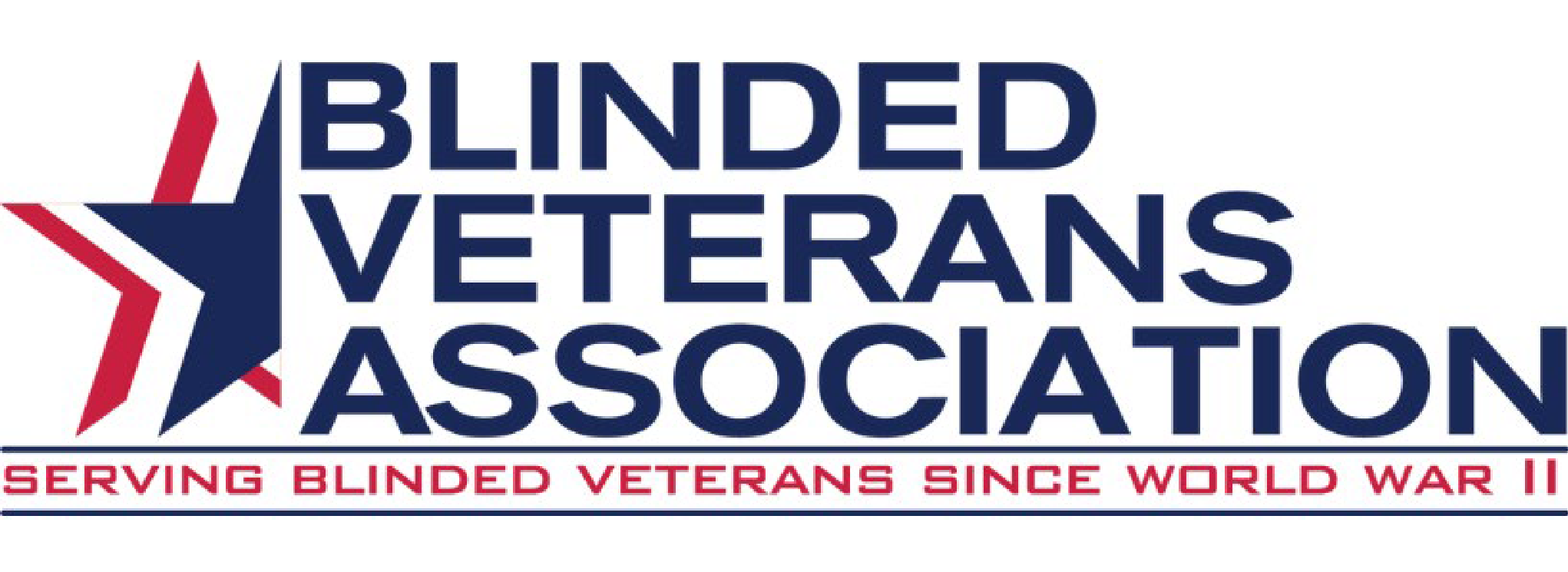 BVA 79th National Convention Overview1Important Dates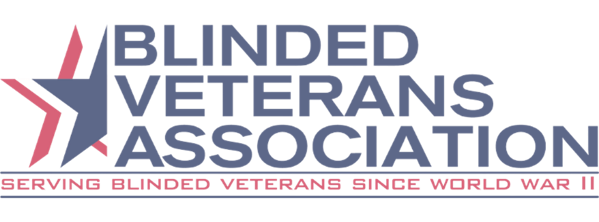 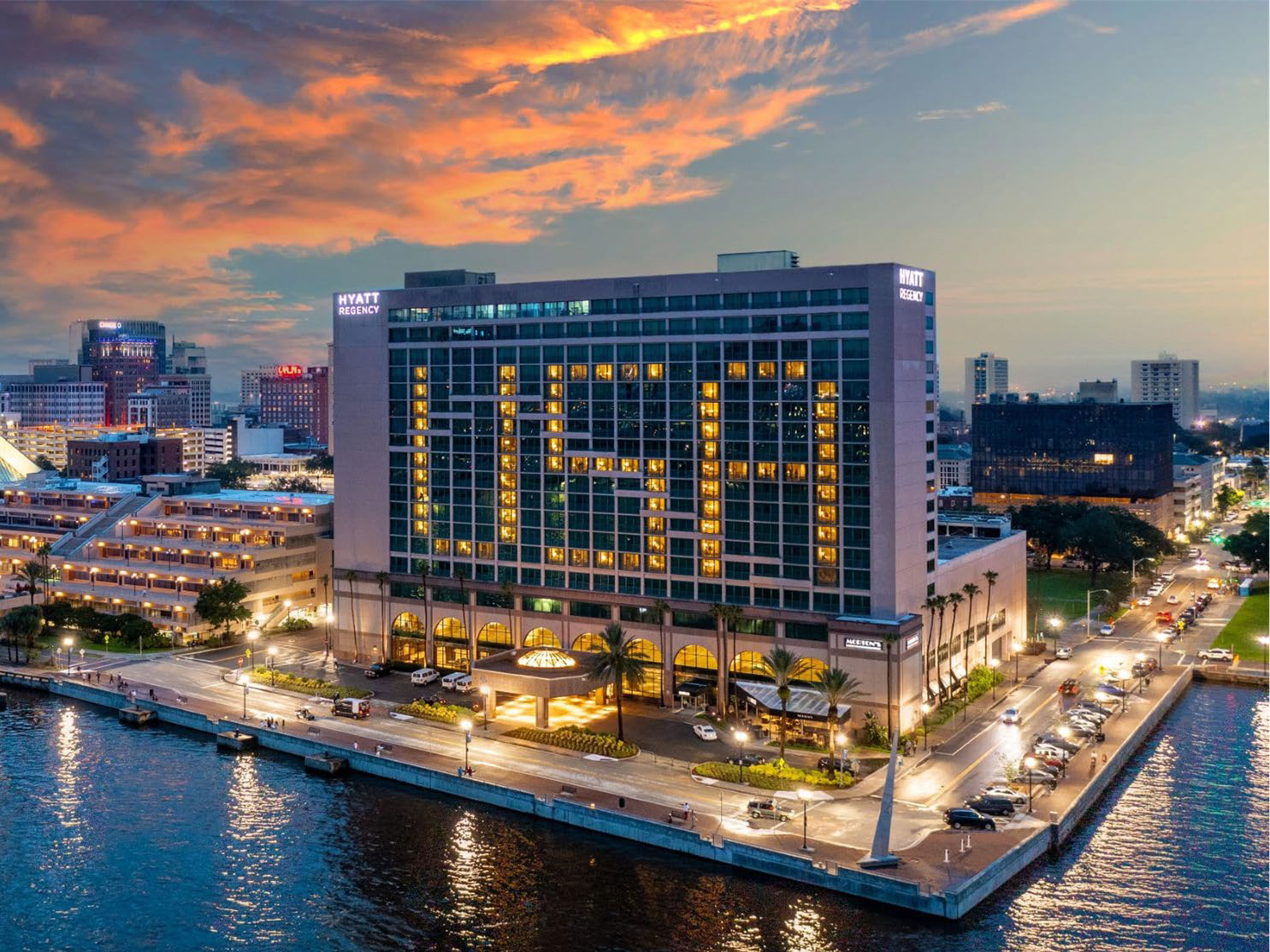 https://BVA.org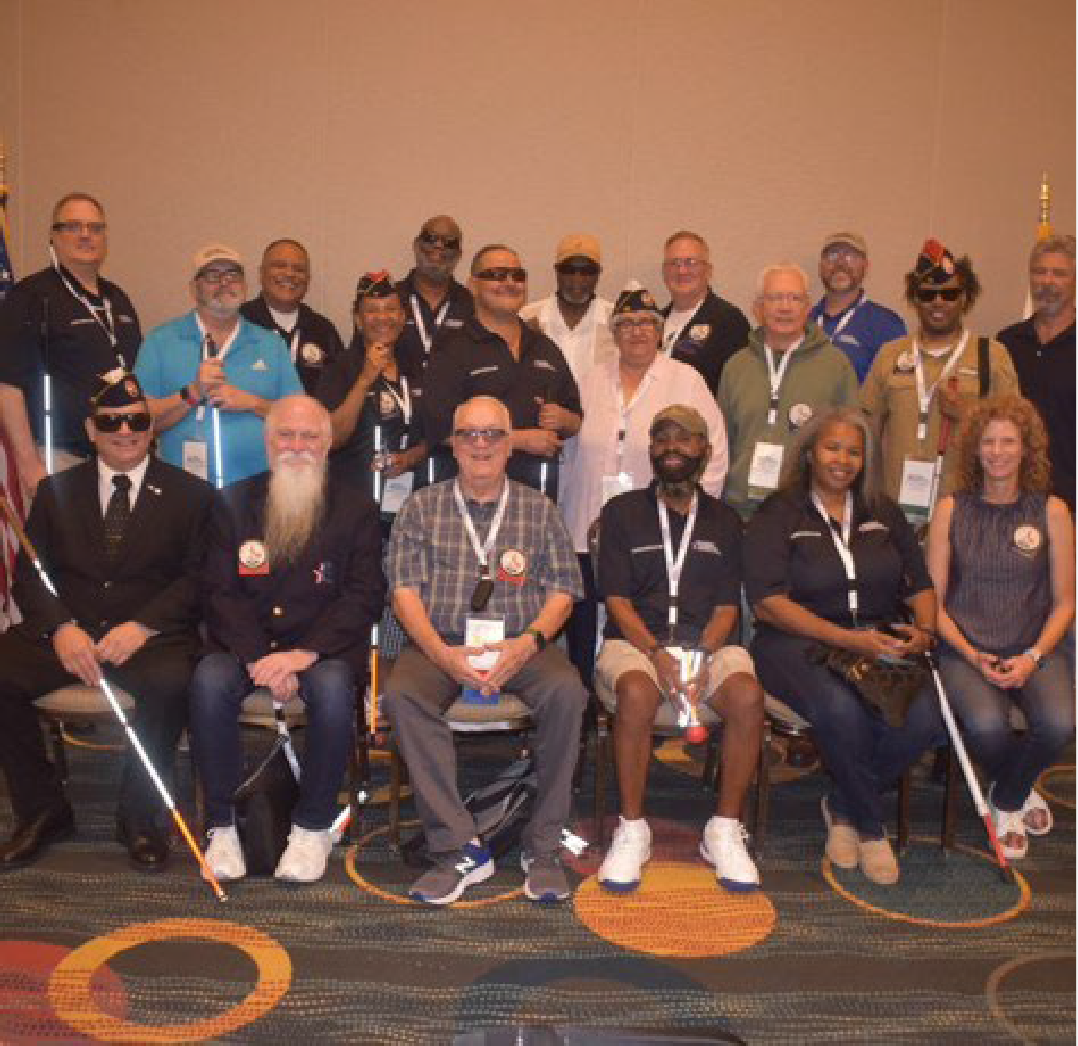 Registration Information$150 per person for BVA members, BVAA members, guests, and non-members.BVA Registration will open at the end of February/early March. All members MUST register online at BVA.org.Registration includes:Convention BagT-shirtBVA Business MeetingsFather Carroll LuncheonBVA GalaDue to manpower limitations, if you require special assistance of a caregiver, you will be required to make those arrangements and register them as a guest.Hotel Informationhttps://BVA.org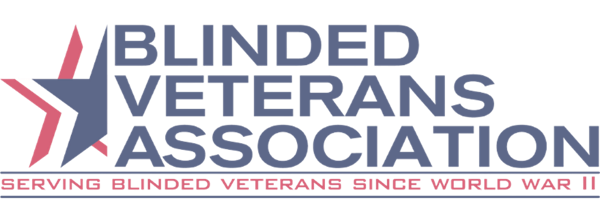 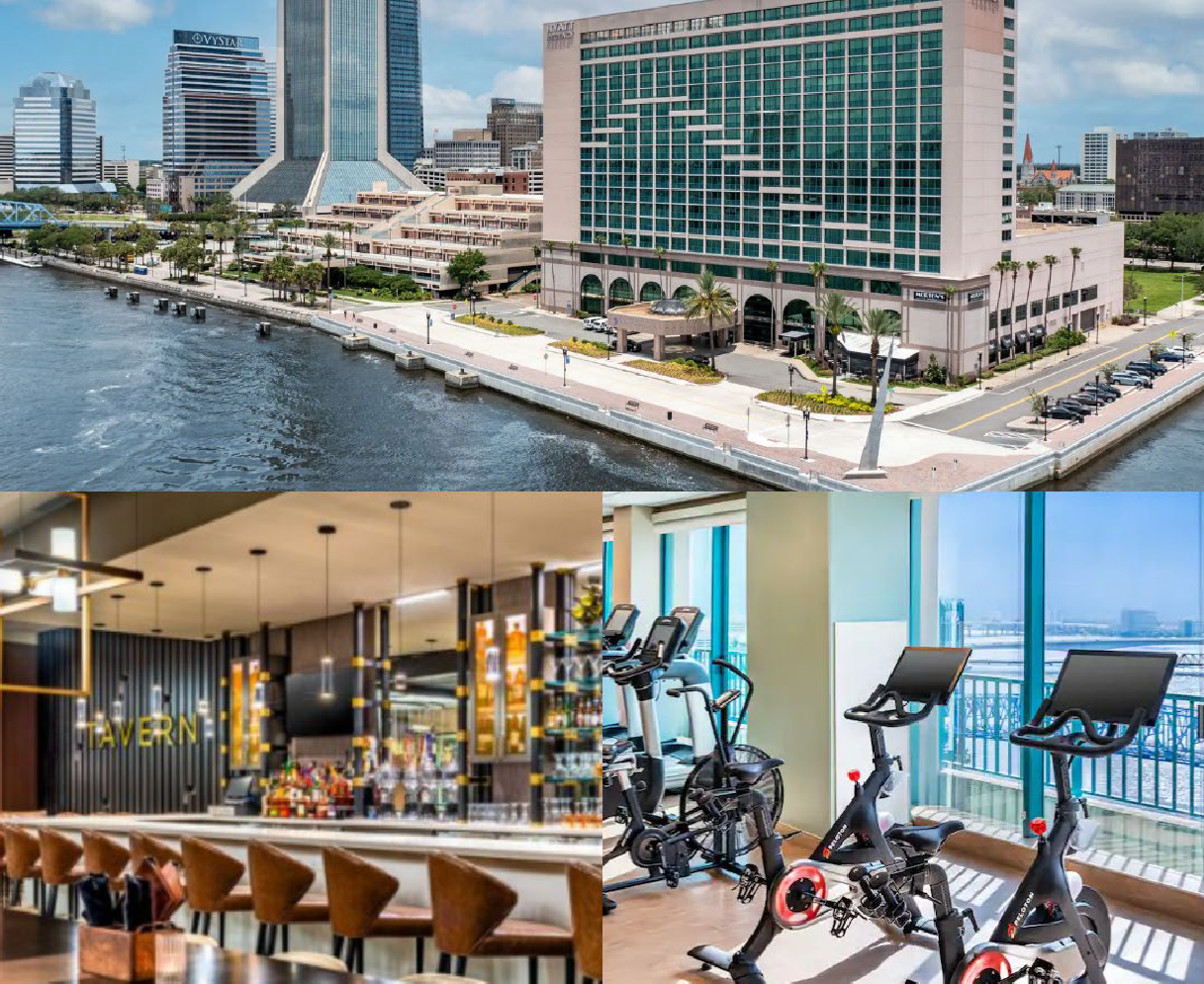 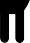 Hotel Dining Optionshttps://BVA.orgMarket: open 24/7 featuring fresh brewed Starbucks® coffee and specialty drinks, sandwiches, pastries, bottled beverages, and souvenirs.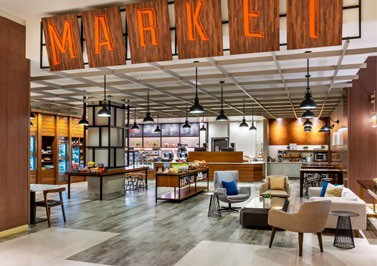 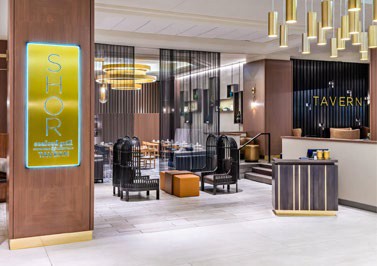 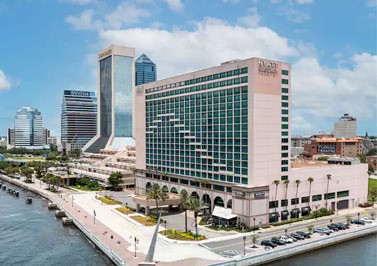 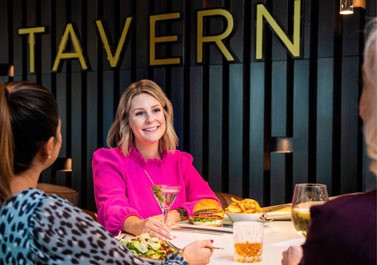 SHOR Seafood Grill: Serving a variety of American and seafood dishes for breakfast, lunch and dinner.TAVERN: Enjoy handcrafted beverages, light fare, and signature entrées in a modern bar setting.Mortons The Steakhouse: Savor generous portions of USDA prime aged beef, as well as fresh fish, lobster and chicken entrees served with Morton's animated signature tableside menu presentation.https://BVA.orgTransportation to the HotelPlease note that a shuttle will not be provided. You will be required to arrange transportation to and from the airport. When you finalize your travel plans, please send your itinerary to Margarine Beaman at oleo501625@outlook.com who will be assisting with navigation to the best of her ability.Transportation OptionsAirplane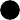 The Jacksonville Airport (JAX) is 15 miles from the hotel.BusIf you plan to travel by bus, the Greyhound station is 1.2 miles from the hotel and is located at 1111 W Forsyth St. Megabus also drops off at the Greyhound station.Train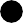 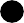 If you plan on taking the train, Amtrack’s station is 5.6 miles from the hotel and is located at 3570 Clifford Lane.Local TransportationUber or Lyft will cost approximately $25 from the airport to the hotel. A taxi is about $10 more.Renting accessibility devices and paratransit informationParatransit InformationTBDRenting a Wheelchair or ScooterIf you would like to rent a wheelchair or scooter you will need to reserve as soon as possible to make sure your request can be honored. Rental minimum is for one week (most economical) Friday, July 5- July 12 and includes delivery and pick-up from the hotel. You will need to pay for the rental with a credit card. Once you have reserved, please email janet.dickelman@gmail.com. Janet (ACB) will keep a list to ensure everyone receives their items. The wheelchair or scooter will be at the front desk under your name.Where to rent:Action Disability Resources, IncContact: Jared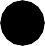 P: (904) 777-1979Wheelchair Pricing16 or 18 inch = $10020 inch = $11522 inch = $125Scooter Pricing3 or 4 wheeled = $125BVA Schedule of EventsSunday, July 7Time TBD	BVA Registration9:00am-5:00pm	Exhibit Hall Opens7:00pm-8:00pm	BVA/ACB Joint Opening CeremonyMonday, July 8Time TBD	BVAA Meeting9:00am-11:30am	Opening Business Meeting1:00pm-3:00pm	BVA Bylaws and Resolutions6:00pm-9:00pm	BVA Gala DinnerTuesday, July 9Time TBD	BVAA Meeting7:30am-8:45am	BVA Ambassador Breakfast9:00am-11:30am	BVA Membership Engagements9:00am-10:00am	Q&A with the Board of Directors10:15am-11:30am	Q&A with Team BVA12:00pm-2:00pm	Father Carroll Luncheon Awards Ceremony3:00pm-6:00pm	BVA Closing Business MeetingWednesday, July 108:00am-10:00am	BVA Board of Directors Breakfast MeetingExhibit Hall Hours & Dates (Managed by ACB)The Exhibit Hall will be managed by ACB this year. To order your Exhibit Hall Booth contact Michael Smitherman, Conference Exhibits Coordinator, by email at exhibitors@acb.org, or by phone at (601) 331-7740.Guest InformationExhibit Hall HoursSunday, July 7 from 9:00am-5:00pmMonday, July 8 from 11:00am-5:00pmTuesday, July 9 from 11:00am-5:00pmWednesday, July 10 from 9:00am-1:00pmExhibitor InformationExhibit Hall Set-upSaturday, July 6 from 1:00pm-5:00pmExhibit Hall OpenSunday, July 7 from 9:00am-5:00pmExhibit Hall Move-outWednesday, July 10 from 1:00pm-4:00pmACB Offsite ToursFriday, July 58:30am-1:00pm	Sea Serpent Airboat Tour1:30pm-3:30pm	City Bus Tour I – Jacksonville City Experience Driving Tour3:45pm-6:30pm	Food Tour – 3 Stops (Italian, Seafood, Dessert)Saturday, July 68:00am-12:15pm	iFly Indoor Skydiving9:15am-11:15am	City Bus Tour II – Jacksonville City Experience Driving Tour9:00am-1:45pm	Fort Caroline1:00pm-3:00pm	City Bus Tour III – Jacksonville City Experience Driving Tour5:30pm-8:00pm	Jacksonville Beach PierSunday, July 76:30am-11:30am	Autobahn Indoor Speedway8:30am-10:30am	City Bus Tour IV – Jacksonville City Experience Driving TourMonday, July 8Time TBD	The Ritz Theatre and Museum of Southern HistoryTime TBD	Beach PartyTuesday, July 9Time TBD	Florida School for the Deaf and the BlindWednesday, July 1012:15pm-3:00pm	Sweet Pete’s Candy/Lunch2:15pm-5:00pm	Sweet Pete’s Candy/Lunch1:00pm-3:15pm	USS OrleckThursday, July 11NoneFriday, July 126:15pm – 6:30pm	Kennedy Space Center; $285 with lunch providedhttps://BVA.orgQuestions?If you have questions regarding Convention, please contact your District Director. Contact information may be found at: National Board – Blinded Veterans Association (bva.org)